Name of the StudentTitle of the ThesisStarting date Expected date for the Ph. D. Thesis defenseIn your opinion is the student progressing adequately?Yes			Yes, with concerns			NoIf “no” or “yes with concerns”, please specify:Does the student have a Ph. D. fellowship or a contract? If so, when is it ending?If she/he does have neither a fellowship nor a contract, does he/she have an insurance?Stages abroad or in other Spanish laboratories (please, specify the group and Institute that hosted the student and the time periodConferences attended by the student and type of contributionPublications or manuscripts submitted or in preparation where the student appears as an author?Are you encountering any particular difficulties (besides those inherent to research) during the development of her/his Ph. D. Thesis?Can you think of strategies to improve the student´s work in the lab?Is the student attending regularly group or research network meetings and departmental seminars? Signature of the SupervisorPlace and datePlease sign all pages on the side and send it by e-mail to (Maribel Geli) mgfbmc@ibmb.csic.es or (Anna Aragay aacbmc@ibmb.csic.es 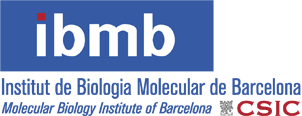 PhD. OfficeSupervisor´s report